課程名稱【品樂工房】參數式設計系列課程上課日期本課共分為A、B、C三階段課程，每堂課程內容之間有連貫性：－課程A：11/12（日）9:00-17:00課程B：12/02（六）9:00-17:00～12/03（日）9:00-17:00課程C：12/16（六）9:00-17:00～12/17（日）9:00-17:00上課地點東海大學第一校區，工業設計系105教室上課費用課程A提供所有身分之學員免費體驗，課程B、課程C需收費，計費標準如下：－品樂廠商價→所有課程均免費品樂單堂價→除課程A以外，報名單一堂課，每堂NT 500元品樂組合價→可上課程B+課程C兩堂，享8折優惠，兩堂課共NT 800元課程大綱課程A｜Rhino教學與範例操作11/12（日）9:00-17:00課程B｜Rhino x Grasshopper教學與範例操作12/02（六）9:00-17:00～12/03（日）9:00-17:00課程C｜Arduino x Grasshopper連動教學12/16（六）9:00-17:00～12/17（日）9:00-17:00適合對象東海大學學生對於此軟體有興趣的業界人士、一般民眾上課工具學員需自備筆電，並於上課前自行下載好相關軟體與應用程式（如課綱所列）講師簡介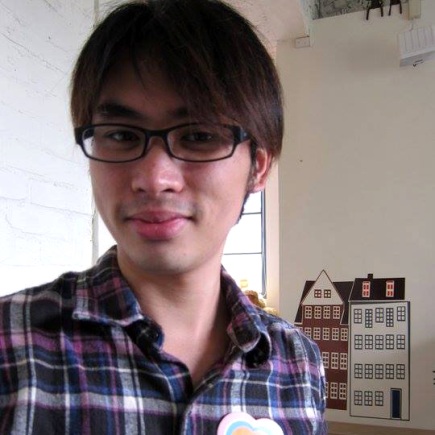 王錫安 老師－現為亞洲大學創意商品設計系兼任講師、動態製造實驗室Fablab Dynamic合作設計師。曾任ALLO Design合作設計師、沃克室內設計3D建模師、中國生產力中心專案設計師等職。擅長參數式設計、電腦輔助設計、數位自造、互動設計等，擁有7年以上豐富的參與式設計經驗，致力於將參數式設計方法，導入產品設計、建築空間設計、科技藝術創作等領域之應用。相關專案實績：2010 參數式建築立面編織系統2012 竹風葉動．參數式陽台造型設計2013 復興鐵橋．模板分解計算2013 艸菇山水．創作個展2014 比特丘 奇幻視界．國際科技藝術展2015 生態守護計畫．參數化狗輪椅生成系統2015 參數式手部支架生成系統2016 Sea Form動力裝置製作2016 金車噶瑪蘭威士忌酒廠．裝置藝術辦理單位指導單位｜文化部、東海大學主辦單位｜品樂東海協辦單位｜達文西計畫、東海大學產學與育成中心